Spring Math ActivitiesCounting Designs and PicturesWith your child, gather a specified number of small objects, such as small sticks, pebbles, dandelions, blades of grass, or leaves (at least 10 to 20). Challenge your child to make a picture, pattern, or design on a flat surface using all the objects. Together count the total number of objects as well as and the number of each type of object. (Counting, Problem-Solving) Extensions:• Compare two or more groups of objects. Which has the greater number of items? The least?
• Compare two groups of objects. How many more would need to be added or subtracted so they were equal amounts?
• How many different ways can the objects be arranged to make a completely new design?Estimation Discussions at Home Discuss any (or as many) of the questions below. Ask your child to estimate first and then find the actual measurement, weight, or time. For young learners you can give the unit of measure when one is not indicated. Have older students determine the best unit of measure to use when one is not given. (Estimation)• How long do you think it will take you to run 100 meters?
• How far you think you can jump?
• How far do you think you can throw a ball?
• How long do you think you can stand (or hop) on one foot?
• How many shots will it take you to make a basket? To make 3 baskets in a row?
• How tall do you think our front door is?
• How long do you think it will take you to fill up a watering can with water? (show them a specific size) How many plants do you think you can water with it?
• How long do you think it takes to drive to the grocery store?
• How much do you think (name of family member) weighs?Size seeking activity 1Collect a variety of items from inside (toys, books, cushions, pencils, crayons, paper, cutley, pots, etc) or outside (sticks, flowers, grass, pebbles, leaves etc) and have your child order them from smallest to largest, longest to shortest or vice versa.Size seeking activity 2Introduce early measurement concepts and put your child’s comparison and problem-solving skills to work by completing the activities below: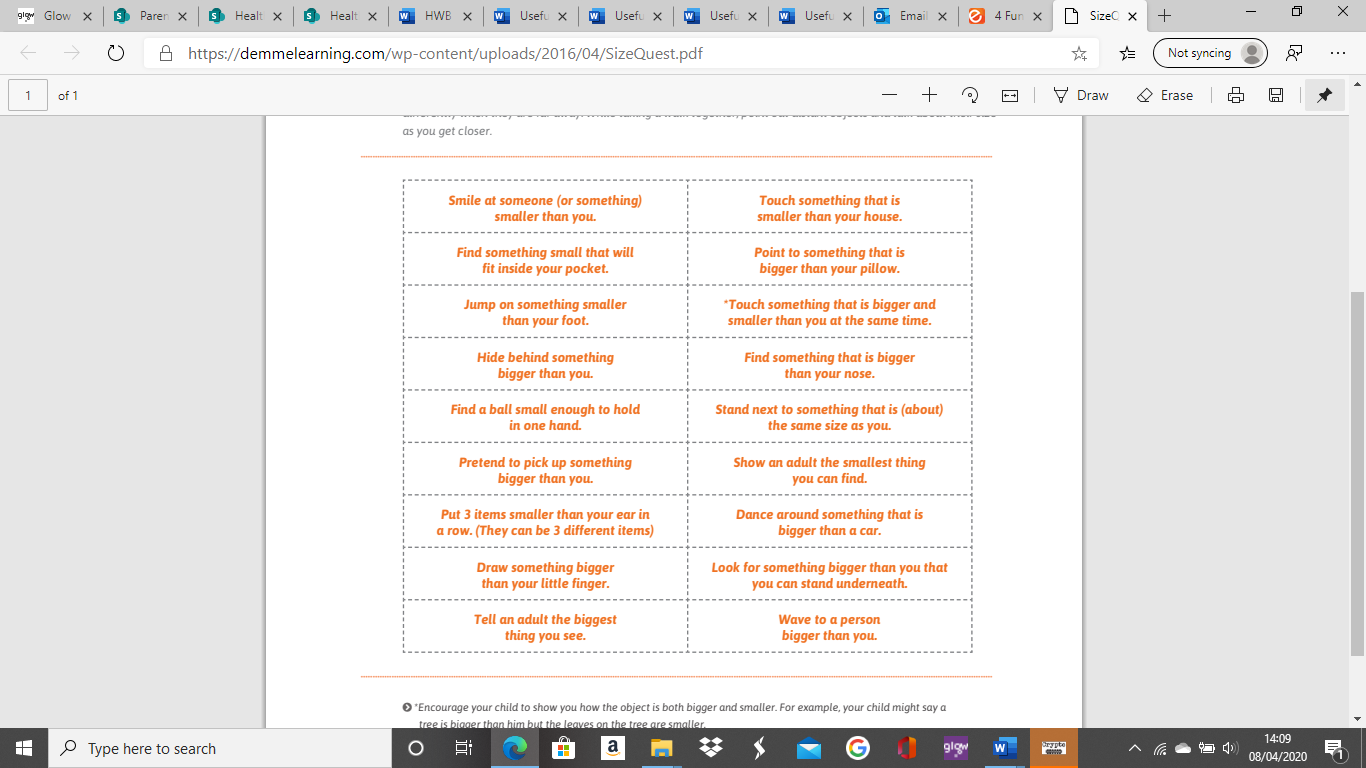 